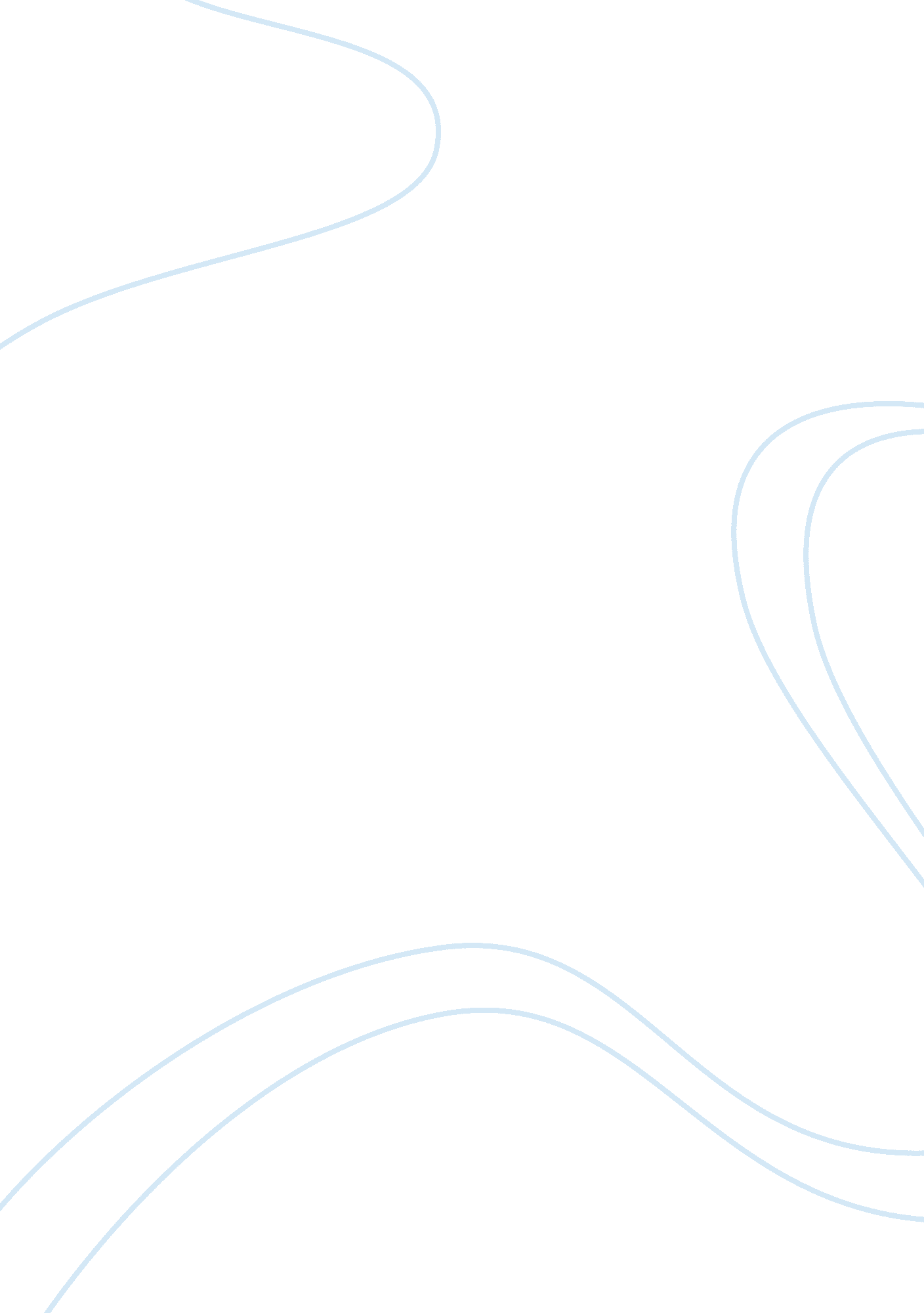 Main idea – why i decided on returning to college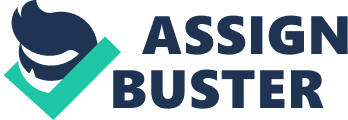 First Subtopic – Why am I attending college? Detail – Attending college will give me a better opportunity to pursue a career. Detail – So I can achieve one of my goals that I’ve been putting off. Detail – A sense of pride and self worthiness, feeling accomplished about a life choice Second Subtopic – What do I hope to gain from the experience? Detail –I want to gain experience from the classes in order to apply them, to my future career. Detail –I intend to gain my Bachelors Degree in Criminal Justice. Detail –I intend to gain knowledge, and a better paying job, more opportunities. Third Subtopic – What qualities or skills do I have that make me suited for studying in a technological age? Detail – Due to my career in the military my schedule is never steady and I have unexpected duties. So studying in the technological age allows me to study and attend class on my own time. Detail – I acquired some computer skills throughout high school, so I know that quality will help. Detail – Today is a technological world, so I use technology in my everyday lifestyle. Fourth Subtopic – What will I do that will make me successful at this? Detail – Now that I am more mature, I can learn from my mistakes and make the right choices. Detail – I decided on a degree that is actually interesting to me, so I won’t get bored and give up. Detail – I need to have a plan for what I’m going to do with after the military. Fifth Subtopic – What things do I feel will be a challenge to me and how will I overcome them? Detail – One of my challenges is that I haven’t been non-military classroom since I was 18yrs old and a freshman in college. I feel discouraged since most college students are straight out of high school and still have a fresh in memory. So I know that I will have to try harder and not give up, so I can achieve my goal. Detail – I always procrastinate, so I’m going to have to do it in advance and prioritize my work. Detail – Stress is another challenge. Whether its stress at work, home or even about finances. I will try to overcome stress my making my life more manageable and not let stress interfere with college. Conclusion – I decided on returning to college so I can finally achieve of my goals that I set for myself a long time ago. This choice will give me a better opportunity to pursue a career. 